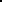 【様式１】　2024年度　福祉まるごと学会　実践研究発表　申込書（提出期限：2024年2月29日）発表タイトル代表発表者氏名（会員番号：　　　　　）所属機関代表者連絡先〒　　　　住所：　　　　　　　　　　　　　　　　　　　　　　　　　　　電話：　　　　　　　　　　　　　ＦＡＸ　：　　　　　　　　　　　　　Ｅメール：　　　　　　　　　　　　　　　　　　　　　　　　　　　　　〒　　　　住所：　　　　　　　　　　　　　　　　　　　　　　　　　　　電話：　　　　　　　　　　　　　ＦＡＸ　：　　　　　　　　　　　　　Ｅメール：　　　　　　　　　　　　　　　　　　　　　　　　　　　　　領　　域①権利擁護　　②生活構造　　③相談援助④地域支援　　⑤福祉経営　　⑥実践研究①権利擁護　　②生活構造　　③相談援助④地域支援　　⑤福祉経営　　⑥実践研究基礎研修Ⅱ課題発表基礎研修Ⅱ　□受講中　□修了基礎研修Ⅱ　□受講中　□修了